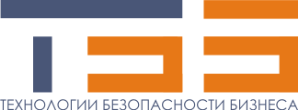 СЕМИНАР - ПРАКТИКУМ:«ТОП-МЕНЕДЖЕР ПО БЕЗОПАСНСОСТИ»(3 дня – 24 акад. часа)День 1Основы экономической безопасности предприятияРоль экономической безопасности в системе хозяйственной деятельности предприятияЦели и задачи системы экономической безопасностиОрганизация системы экономической безопасности современного предприятияСистема экономической разведки предприятияМесто экономической разведки предприятия в обеспечении экономической безопасности и повышении конкурентных преимуществ бизнесаПолитика в сфере экономической разведкиОрганизация экономической разведкиОрганизация и проведение мероприятий экономической разведкиПрактикумы:Упражнение «Определение внешних и внутренних угроз для предприятия»Кейс «Постановка целей и решение задач в системе экономической безопасности компании»Система экономической контрразведки предприятияМесто экономической контрразведки предприятия в обеспечении экономической безопасностиПолитика в сфере экономической контрразведкиОрганизация экономической контрразведкиОрганизация и проведение мероприятий экономической контрразведкиДень 2Угрозы и риски безопасности предприятия. Классификация рисков и угрозОпределение и классификация угроз безопасности предприятияОсновные угрозы внешней среды. Источники внешних угроз, их цели и содержаниеОсновные угрозы внутренней среды. Источники внутренних угроз, их цели и содержаниеОсновы организации системы внутриобъектового и пропускного режимов на предприятииКатегорирование объектов и классификация основных зон и помещений предприятия в зависимости от величины рисков посягательств на нихПрогнозирование возможных негативных последствий различных угроз и расчет возможного ущербаСодержание рисков и угроз безопасности предприятия при внутрикорпоративном мошенничествеОсновные виды мошенничества на предприятииПричины возникновения мошенничества в компанииПризнаки наличия мошенничества. Методы мониторинга и обнаружения нарушений, связанных с мошенничествомМошенничество на различных стадиях бизнес-процессов компанииОрганизация системы предотвращения потерь и минимизации ущерба от внутрикорпоративного мошенничества на современном предприятииСтратегии минимизации ущерба от мошеннических действий сотрудниковОрганизация системы борьбы с мошенничествомМероприятия по противодействию мошенничествуОрганизация системы внутреннего контроля на предприятии и ее роль в противодействии мошенничествуОрганизация системы предотвращения потерьОсновные элементы системы предотвращения потерьТиповые решения организации системы предотвращения потерьпредотвращение потерь без службы безопасностипредотвращение потерь с использованием службы безопасностипредотвращение потерь с привлечением частного охранного предприятияПрактикумы:Упражнение «Внедрение системы предотвращения потерь в компании»Кейс «Пример выявления мошенничества среди менеджеров по закупкам»День 3Аутсорсинг системы безопасности предприятия. Внешний и внутренний аутсорсинг: преимущества и недостатки. Обучение персонала вопросам безопасностиЦели и задачи аутсорсинга системы безопасности предприятияПрограмма аутсорсинга системы безопасности компанииОсобенности аутсорсинга системы для действующих и для вводимых в эксплуатацию объектовВнешний и внутренний аутсорсинг. Преимущества и недостаткиЦели и задачи проведения консультирования и семинаров — тренингов по обеспечению безопасности предприятияРекомендуемые категории сотрудников службы безопасности и менеджеров, которых целесообразно направлять на обучение вопросам безопасности. В каких случаях желательно проводить корпоративные семинарыОрганизация работы руководителей службы безопасности по обеспечению комплексной безопасности предприятий. Стратегическое и оперативное планирование деятельности начальника службы безопасностиОсновные задачи и функции управления безопасностью и мероприятия по их решениюОпределение основных задач и принципов политики безопасностиОписание потенциальных внешних и внутренних угрозПостроение комплексной системы безопасности предприятия. Дерево целей безопасностиПравовое обеспечение безопасности:разработка документации, регламентирующей повседневную работу системы безопасностиразработка документации, регламентирующей действия при возникновении чрезвычайных обстоятельствразработка документации, регламентирующей действия в случае противоправных посягательств на товарно-материальные ценностиСтратегическое и оперативное планирование деятельности начальника службы безопасностиСистематизация безопасности. Руководитель службы безопасности и кадры безопасностиПонятие систематизации безопасности. Особенности и необходимость системного подхода к безопасностиФункции систематизации, субъекты и объекты безопасностиСистематизация рисков безопасностиСистематизация предотвращения потерьСистематизация организации безопасностиРуководитель и кадры в системе безопасностиПрактикумы:Определение и ранжирование рисков и угроз безопасности предприятияКейсы «Разработка политики безопасности компании», «Разработка положения о службе безопасности»     Первичная целевая аудитория:Собственники и руководители Компаний.Руководители по безопасности.Руководители служб внутреннего контроля.Руководители юридического подразделения.Руководители подразделений информационной безопасностиРуководители кадровых служб.     Вторичная целевая аудитория:Сотрудники безопасности.Сотрудники юридической службы.Специалисты по внутреннему контролю.Сотрудники кадровых подразделений.Сотрудники служб маркетинга и рекламы.Сотрудники подразделений закупок и продаж.Что в результате получит слушатель:Систематизированные знания по организации системы безопасности с «0» или ее реорганизации под запросы бизнеса.Навыки по организации взаимодействия с подразделениями Компании и вовлечению в систему безопасности всего персонала предприятия.Навыки по проведению аудита безопасности, в целях  выявления и оценки рисков.Рекомендации по разработке и внедрению системы управления рисками безопасности и внедрению Политики безопасности в Компании.Рекомендации по организации взаимодействия руководителей СБ с собственниками и топ-менеджерами предприятия..Навыки по использованию всех возможных ресурсов для проведения информационно-аналитической работы в СБ. Обоснование организационной структуры, прав, ответственности  и полномочий сотрудников подразделений безопасности.Рекомендации по организационному, методическому и  нормативному  обеспечению подразделений безопасности.Систематизация планирования и отчетности подразделения СБ перед собственниками и топ-менеджментом Компании.